ПРОТОКОЛ № _____Доп. Вр.                    в пользу                                           Серия 11-метровых                    в пользу                                            Подпись судьи : _____________________ /_________________________ /ПредупрежденияУдаленияПредставитель принимающей команды: ______________________ / _____________________ Представитель команды гостей: _____________________ / _________________________ Замечания по проведению игры ______________________________________________________________________________________________________________________________________________________________________________________________________________________________________________________________________________________________________________________________________________________________________________________________________________________________________________________________________________________________________________________________Травматические случаи (минута, команда, фамилия, имя, номер, характер повреждения, причины, предварительный диагноз, оказанная помощь): _________________________________________________________________________________________________________________________________________________________________________________________________________________________________________________________________________________________________________________________________________________________________________________________________________________________________________Подпись судьи:   _____________________ / _________________________Представитель команды: ______    __________________  подпись: ___________________    (Фамилия, И.О.)Представитель команды: _________    _____________ __ подпись: ______________________                                                             (Фамилия, И.О.)Лист травматических случаевТравматические случаи (минута, команда, фамилия, имя, номер, характер повреждения, причины, предварительный диагноз, оказанная помощь)_______________________________________________________________________________________________________________________________________________________________________________________________________________________________________________________________________________________________________________________________________________________________________________________________________________________________________________________________________________________________________________________________________________________________________________________________________________________________________________________________________________________________________________________________________________________________________________________________________________________________________________________________________________________________________________________________________________________________________________________________________________________________________________________________________________________________________________________________________________________________________________________________________________________________________________________________________________________________________________________________________________________________________________________________________________________________________________________________________________________________________________Подпись судьи : _________________________ /________________________/ 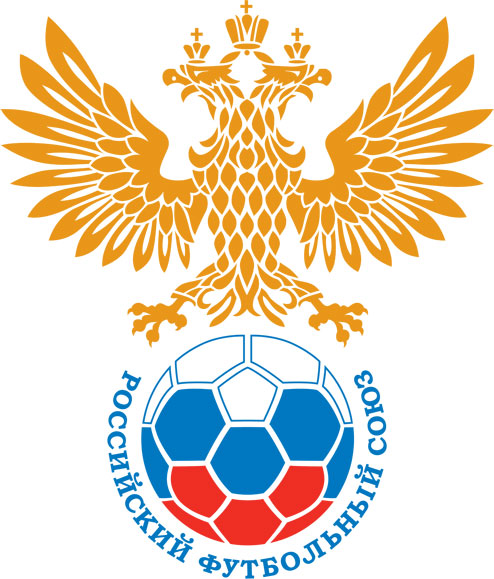 РОССИЙСКИЙ ФУТБОЛЬНЫЙ СОЮЗМАОО СФФ «Центр»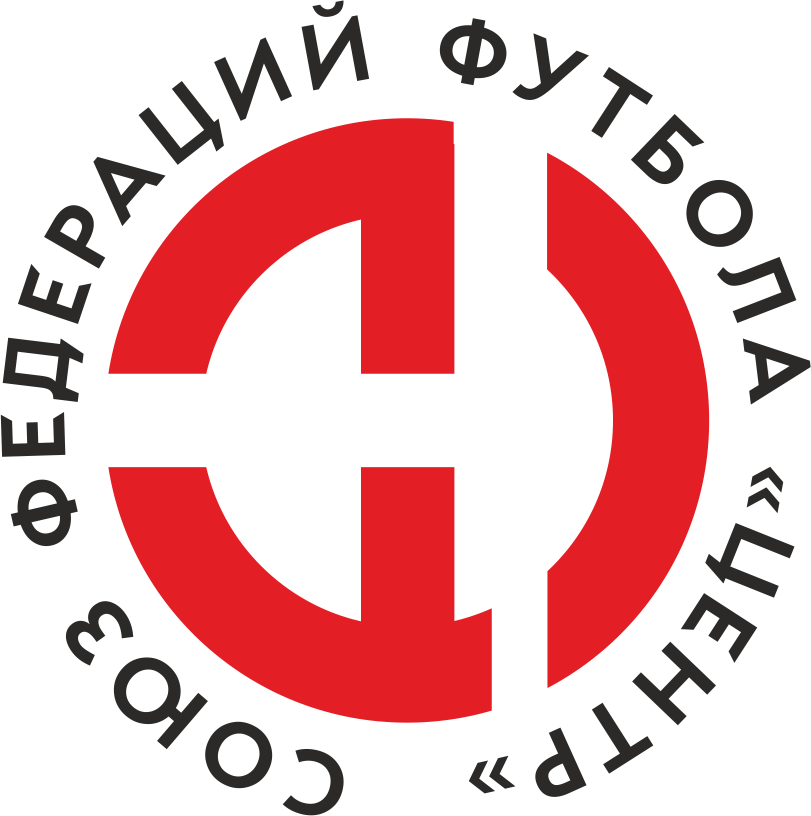    Первенство России по футболу среди команд III дивизиона, зона «Центр» _____ финала Кубка России по футболу среди команд III дивизиона, зона «Центр»Стадион «Сокол» (Липецк)Дата:18 сентября 2021Металлург-М (Липецк)Металлург-М (Липецк)Металлург-М (Липецк)Металлург-М (Липецк)Локомотив (Лиски)Локомотив (Лиски)команда хозяевкоманда хозяевкоманда хозяевкоманда хозяевкоманда гостейкоманда гостейНачало:14:00Освещение:естественноеестественноеКоличество зрителей:100Результат:0:3в пользуЛокомотив (Лиски)1 тайм:0:2в пользув пользу Локомотив (Лиски)Судья:Шишкин Павел  (Тамбов)кат.1 кат.1 помощник:Стебаков Никита  Орел  кат.1 кат.2 помощник:Малыгин Даниил  Орелкат.1 кат.Резервный судья:Резервный судья:Бобылкин Владиславкат.2 кат.Инспектор:Кулалаев Павел Николаевич  ВолгоградКулалаев Павел Николаевич  ВолгоградКулалаев Павел Николаевич  ВолгоградКулалаев Павел Николаевич  ВолгоградДелегат:СчетИмя, фамилияКомандаМинута, на которой забит мячМинута, на которой забит мячМинута, на которой забит мячСчетИмя, фамилияКомандаС игрыС 11 метровАвтогол0:1Александр НартовЛокомотив (Лиски)290:2Дмитрий КотовЛокомотив (Лиски)45+0:3Дмитрий КотовЛокомотив (Лиски)66Мин                 Имя, фамилия                          КомандаОснованиеРОССИЙСКИЙ ФУТБОЛЬНЫЙ СОЮЗМАОО СФФ «Центр»РОССИЙСКИЙ ФУТБОЛЬНЫЙ СОЮЗМАОО СФФ «Центр»РОССИЙСКИЙ ФУТБОЛЬНЫЙ СОЮЗМАОО СФФ «Центр»РОССИЙСКИЙ ФУТБОЛЬНЫЙ СОЮЗМАОО СФФ «Центр»РОССИЙСКИЙ ФУТБОЛЬНЫЙ СОЮЗМАОО СФФ «Центр»РОССИЙСКИЙ ФУТБОЛЬНЫЙ СОЮЗМАОО СФФ «Центр»Приложение к протоколу №Приложение к протоколу №Приложение к протоколу №Приложение к протоколу №Дата:18 сентября 202118 сентября 202118 сентября 202118 сентября 202118 сентября 2021Команда:Команда:Металлург-М (Липецк)Металлург-М (Липецк)Металлург-М (Липецк)Металлург-М (Липецк)Металлург-М (Липецк)Металлург-М (Липецк)Игроки основного составаИгроки основного составаЦвет футболок: Красно-чёрные       Цвет гетр: ЧёрныеЦвет футболок: Красно-чёрные       Цвет гетр: ЧёрныеЦвет футболок: Красно-чёрные       Цвет гетр: ЧёрныеЦвет футболок: Красно-чёрные       Цвет гетр: ЧёрныеНЛ – нелюбительНЛОВ – нелюбитель,ограничение возраста НЛ – нелюбительНЛОВ – нелюбитель,ограничение возраста Номер игрокаЗаполняется печатными буквамиЗаполняется печатными буквамиЗаполняется печатными буквамиНЛ – нелюбительНЛОВ – нелюбитель,ограничение возраста НЛ – нелюбительНЛОВ – нелюбитель,ограничение возраста Номер игрокаИмя, фамилияИмя, фамилияИмя, фамилия30Павел Кораблин Павел Кораблин Павел Кораблин 4Максим Кондратов Максим Кондратов Максим Кондратов 3Дмитрий Кукишев Дмитрий Кукишев Дмитрий Кукишев 5Иван Нестеров Иван Нестеров Иван Нестеров НЛ19Руслан Шаповалов Руслан Шаповалов Руслан Шаповалов 11Владимир Татаринов (к)Владимир Татаринов (к)Владимир Татаринов (к)8Артем Тарлыков Артем Тарлыков Артем Тарлыков 10Владислав Чернышов Владислав Чернышов Владислав Чернышов 7Сергей Горбатенко Сергей Горбатенко Сергей Горбатенко НЛ28Николай Иванников Николай Иванников Николай Иванников НЛ18Андрей Овчинников Андрей Овчинников Андрей Овчинников Запасные игроки Запасные игроки Запасные игроки Запасные игроки Запасные игроки Запасные игроки 16Илья ШепелевИлья ШепелевИлья Шепелев17Роберт КудрявцевРоберт КудрявцевРоберт Кудрявцев12Ярослав ФаустовЯрослав ФаустовЯрослав Фаустов26Максим БолдыревМаксим БолдыревМаксим Болдырев24Даниил ЧапуринДаниил ЧапуринДаниил Чапурин22Данил БогачевДанил БогачевДанил Богачев6Артем ПоздняковАртем ПоздняковАртем Поздняков21Владимир МещеряковВладимир МещеряковВладимир МещеряковТренерский состав и персонал Тренерский состав и персонал Фамилия, имя, отчествоФамилия, имя, отчествоДолжностьДолжностьТренерский состав и персонал Тренерский состав и персонал 1Тренерский состав и персонал Тренерский состав и персонал 234567ЗаменаЗаменаВместоВместоВместоВышелВышелВышелВышелМинМинСудья: _________________________Судья: _________________________Судья: _________________________11Максим КондратовМаксим КондратовМаксим КондратовДаниил ЧапуринДаниил ЧапуринДаниил ЧапуринДаниил Чапурин272722Владислав ЧернышовВладислав ЧернышовВладислав ЧернышовРоберт КудрявцевРоберт КудрявцевРоберт КудрявцевРоберт Кудрявцев5353Подпись Судьи: _________________Подпись Судьи: _________________Подпись Судьи: _________________33Павел КораблинПавел КораблинПавел КораблинИлья ШепелевИлья ШепелевИлья ШепелевИлья Шепелев5858Подпись Судьи: _________________Подпись Судьи: _________________Подпись Судьи: _________________44Артем ТарлыковАртем ТарлыковАртем ТарлыковМаксим БолдыревМаксим БолдыревМаксим БолдыревМаксим Болдырев595955Сергей ГорбатенкоСергей ГорбатенкоСергей ГорбатенкоАртем ПоздняковАртем ПоздняковАртем ПоздняковАртем Поздняков777766Владимир ТатариновВладимир ТатариновВладимир ТатариновЯрослав ФаустовЯрослав ФаустовЯрослав ФаустовЯрослав Фаустов818177        РОССИЙСКИЙ ФУТБОЛЬНЫЙ СОЮЗМАОО СФФ «Центр»        РОССИЙСКИЙ ФУТБОЛЬНЫЙ СОЮЗМАОО СФФ «Центр»        РОССИЙСКИЙ ФУТБОЛЬНЫЙ СОЮЗМАОО СФФ «Центр»        РОССИЙСКИЙ ФУТБОЛЬНЫЙ СОЮЗМАОО СФФ «Центр»        РОССИЙСКИЙ ФУТБОЛЬНЫЙ СОЮЗМАОО СФФ «Центр»        РОССИЙСКИЙ ФУТБОЛЬНЫЙ СОЮЗМАОО СФФ «Центр»        РОССИЙСКИЙ ФУТБОЛЬНЫЙ СОЮЗМАОО СФФ «Центр»        РОССИЙСКИЙ ФУТБОЛЬНЫЙ СОЮЗМАОО СФФ «Центр»        РОССИЙСКИЙ ФУТБОЛЬНЫЙ СОЮЗМАОО СФФ «Центр»Приложение к протоколу №Приложение к протоколу №Приложение к протоколу №Приложение к протоколу №Приложение к протоколу №Приложение к протоколу №Дата:Дата:18 сентября 202118 сентября 202118 сентября 202118 сентября 202118 сентября 202118 сентября 2021Команда:Команда:Команда:Локомотив (Лиски)Локомотив (Лиски)Локомотив (Лиски)Локомотив (Лиски)Локомотив (Лиски)Локомотив (Лиски)Локомотив (Лиски)Локомотив (Лиски)Локомотив (Лиски)Игроки основного составаИгроки основного составаЦвет футболок: Салатовые   Цвет гетр:  СалатовыеЦвет футболок: Салатовые   Цвет гетр:  СалатовыеЦвет футболок: Салатовые   Цвет гетр:  СалатовыеЦвет футболок: Салатовые   Цвет гетр:  СалатовыеНЛ – нелюбительНЛОВ – нелюбитель,ограничение возрастаНЛ – нелюбительНЛОВ – нелюбитель,ограничение возрастаНомер игрокаЗаполняется печатными буквамиЗаполняется печатными буквамиЗаполняется печатными буквамиНЛ – нелюбительНЛОВ – нелюбитель,ограничение возрастаНЛ – нелюбительНЛОВ – нелюбитель,ограничение возрастаНомер игрокаИмя, фамилияИмя, фамилияИмя, фамилия27Дмитрий Селезнев Дмитрий Селезнев Дмитрий Селезнев 22Данил Свиридов Данил Свиридов Данил Свиридов 17Артём Стручков Артём Стручков Артём Стручков 4Кирилл Лукьянчиков Кирилл Лукьянчиков Кирилл Лукьянчиков 15Артем Циммерман Артем Циммерман Артем Циммерман 7Илья Корольков Илья Корольков Илья Корольков 13Ростислав Романенко Ростислав Романенко Ростислав Романенко 19Александр Нартов Александр Нартов Александр Нартов 14Сергей Гаврилов (к)Сергей Гаврилов (к)Сергей Гаврилов (к)12Денис Ржевский Денис Ржевский Денис Ржевский 10Дмитрий Котов Дмитрий Котов Дмитрий Котов Запасные игроки Запасные игроки Запасные игроки Запасные игроки Запасные игроки Запасные игроки 43Илья ОдиноковИлья ОдиноковИлья Одиноков3Сергей ВасильевСергей ВасильевСергей Васильев8Денис ДмитриевДенис ДмитриевДенис Дмитриев11Андрей ГармановАндрей ГармановАндрей Гарманов5Владимир НагорныйВладимир НагорныйВладимир Нагорный18Глеб ЮжаковГлеб ЮжаковГлеб Южаков6Захар ШуруповЗахар ШуруповЗахар Шурупов24Денис ФедосовДенис ФедосовДенис ФедосовТренерский состав и персонал Тренерский состав и персонал Фамилия, имя, отчествоФамилия, имя, отчествоДолжностьДолжностьТренерский состав и персонал Тренерский состав и персонал 1Артем Владимирович СтручковГлавный тренерГлавный тренерТренерский состав и персонал Тренерский состав и персонал 2Юрий Иванович РыбниковНачальник командыНачальник команды3Юрий Николаевич Насонов Администратор Администратор4567Замена Замена ВместоВместоВышелМинСудья : ______________________Судья : ______________________11Денис РжевскийДенис РжевскийГлеб Южаков4622Дмитрий КотовДмитрий КотовЗахар Шурупов67Подпись Судьи : ______________Подпись Судьи : ______________Подпись Судьи : ______________33Александр НартовАлександр НартовДенис Дмитриев77Подпись Судьи : ______________Подпись Судьи : ______________Подпись Судьи : ______________44Кирилл ЛукьянчиковКирилл ЛукьянчиковСергей Васильев7755Дмитрий СелезневДмитрий СелезневИлья Одиноков7766Сергей ГавриловСергей ГавриловДенис Федосов8177Илья КорольковИлья КорольковВладимир Нагорный81        РОССИЙСКИЙ ФУТБОЛЬНЫЙ СОЮЗМАОО СФФ «Центр»        РОССИЙСКИЙ ФУТБОЛЬНЫЙ СОЮЗМАОО СФФ «Центр»        РОССИЙСКИЙ ФУТБОЛЬНЫЙ СОЮЗМАОО СФФ «Центр»        РОССИЙСКИЙ ФУТБОЛЬНЫЙ СОЮЗМАОО СФФ «Центр»   Первенство России по футболу среди футбольных команд III дивизиона, зона «Центр» _____ финала Кубка России по футболу среди футбольных команд III дивизиона, зона «Центр»       Приложение к протоколу №Дата:18 сентября 2021Металлург-М (Липецк)Локомотив (Лиски)команда хозяевкоманда гостей